Meeting Minutes from June 09, 2021 – Olive Garden, BlufftonMeeting called to order by President Bert DeFazio at 6:150pm.  40 members attended.Bert began the meeting with a moment of silence for Norm Galli, a longtime club member who was very dedicated and active in the Community.  Norm passed away from heart failure last Saturday.  Norm’s wife Carole and daughter Nicole are having a celebration of Norm’s life on Monday, June 21st at Port Royal Beach House on Hilton Head.  2:00pm.  She is asking club members who will be attending, if they will bring their classic car in honor of Norm.  There will be a parking attendant for the classic cars. Bert mentioned he would arrange a meeting place for Corvette Club members around 1:15pm at the old Sam’s Club parking lot on the Island across from Port Royal.  Bert will confirm with you closer to the 21st.  There was a motion to send $250.00 to Habitat for Humanity in the name of Norm, all were in favor.  Here is the home address if you want to send a card.  Carole & Nicole Galli, 10 Barony Lane  Hilton Head, SC 29928.Bert introduced new members.  We now have 21 new members since January 2021.  Total family membership is 60.It’s time to say good bye to Karl & Peggy Binder as they are moving to Greenwood, SC on July 12th.  Karl & Peggy have been active members and plan on seeing us during the year to cruise sometimes or attend a meeting or two, as her sister still lives in Sun City.  We will miss them!!Joe Wick announced he will be stepping down as Vice President of our club.  Joe is completely tied up with NCRS.  Thank you, Joe, for all you have done for our club.We are now in need of a Vice President.  Bert asked for volunteers and there were no takers.  If you are interested, please get in touch with Bert.  The Vice President’s duties would be to back up the President if needed, help with planning of events and cruises, be it day or overnight.  Fred and Cheryl are having a rough time of things and need our support and prayers.  Fred lost his Mom recently and at the same time, Cheryl was diagnosed with breast cancer.  Cheryl has a good prognosis and a positive attitude as we would expect from her, she’s great! So, for the near future Bert will be working on day cruises for the club with some input from Fred.  If you would like to send a card here is their address in Sun City. 57 Thomas Bee Dr.  Bluffton, SC 29909.Bert is trying to set up a train ride in Georgia where you can eat on board the train.  Working on a club Picnic and an All-Corvette Car Show at Reichenbach Chevrolet in the fall.  Will need help to set this up.  The cruise to the Bowling Green plant is on hold for now.Christmas Party is set for Wednesday evening, December 8th at Rose Hill. We have all of the cars needed for the Concours de Elegance in November.  Please don’t try to sign up if I am not already aware of your participation. For those of you that have signed up, please make sure you have completed the 3-step process on the application.  Contact Meredith Kronz if you need assistance.  mkronz@hhiconcours.com  843 785-7469 ext 4.Treasurer’s report – Balance in account $3,176.95.  We still have some members that have not paid their 2021 dues and also expecting a few more new memberships.Margie handed out the new name badges to those who were at the meeting and will contact others to get the badges they ordered before she leaves for the summer.  The badges look great and Bert thanked Margie for all her work.  If you would like to order a badge, please send an email with the name/s you want on the badge.  They will be ordered but not delivered until the October mtg.As a reminder, we still have some shirts and jackets.  If you want a shirt or jacket, please email me and I will get the by the October mtg.Al Wologo (MR Corvette) spoke about the new corvettes and answered questions that many have asked and are anxious for answers.  Al does not have a new corvette on order but he will get one in the future Is the Corvette Plant Running – Yes If you have an order in with a deposit, will it be built as a 2021 – No, only orders at level 3000 will be built as 2021.  If you need an explanation, contact Al. Can I order a 2022 – Yes but will be a year out for delivery Can I order a Z06 – No Are there prices for 2022 – No, but base prices will be at least $1,000.00 above 2021 Are they making right hand drive yet?  Yes, but VERY limited Is it worth the wait for a new corvette? – Yes50/50 drawing winner Pete Pasquale - $59.00 Thanked Party Patty for setting up the meeting venue and Bert announced the next meeting will be at Buffalo Wild Wings, Bluffton on July 14.  Please RSVP to marvpatty@gmail.com  before July 9th. Meeting is at 6pm but you can come early and eat ahead if you want to. We have had several requests for a club directory.  I don’t have an actual directory but I am attaching a spreadsheet with all active members for your information.  We also have an up-to-date website for your use.  Please take a minute to view and if you need me to correct anything please let me know.  Click on “members only” if you want to look at more personal info regarding our Club.http://www.corvettesofhh.com  sign in at top rightuser name – Cchhimbr@corvettesofhh.compassword – Stingray63Margie Steffes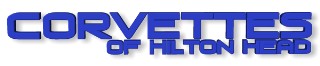 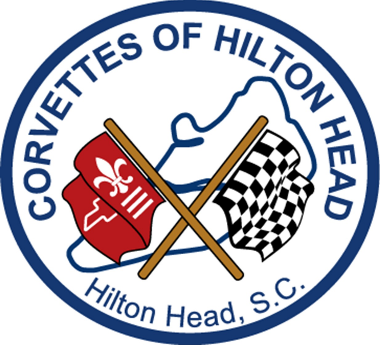 